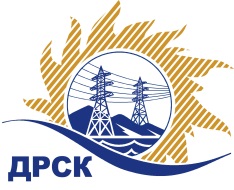 Акционерное Общество«Дальневосточная распределительная сетевая  компания»29.03.2016г.   							                    № 426/МТПиРУведомление № 2 о внесение измененияв Техническое заданиеОрганизатор (Заказчик) – АО «Дальневосточная распределительная сетевая компания» (далее – АО «ДРСК») (Почтовый адрес: 675000, Амурская обл., г. Благовещенск, ул. Шевченко, 28, тел. 8 (4162) 397-260)Способ и предмет закупки: Открытый электронный запрос предложений: «Оборудование трансформаторной подстанции 10/0,4 кВ». Извещение опубликованного на сайте в информационно-телекоммуникационной сети «Интернет» www.zakupki.gov.ru (далее - «официальный сайт») от 28.03.2016г.  под № 31603473987Изменение внесено: в Техническое задание:	в Приложение 1.3 «Общие требования к трансформаторам» дополнительно включены следующие пункты: п.21 Класс нагревостойкости, не ниже F;п.22 Класс воспламеняемости, не ниже F1;п.23 Комплект виброгасителей на каждый трансформаторВсе остальные условия Технического задания остаются без изменения.Ответственный секретарь ЗакупочнойЗакупочной комиссии 2 уровня АО «ДРСК»                                    Елисеева М.Г.Терёшкина Г.М. тел.(416-2) 397-260okzt3@drsk.ru